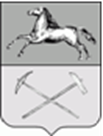 РОССИЙСКАЯ ФЕДЕРАЦИЯКемеровская областьПрокопьевский городской округПРОКОПЬЕВСКИЙ ГОРОДСКОЙ СОВЕТ НАРОДНЫХ ДЕПУТАТОВ5-го созыва(шестидесятая сессия)Решение №  499от  22. 12. 2017 принято Прокопьевским городскимСоветом народных депутатов22. 12. 2017Об утверждении Порядка сообщения   муниципальными служащими Прокопьевского городского округа о возникновении личной заинтересованности при исполнении должностных обязанностей, которая приводит или может привести к конфликту интересов
       В соответствии с Федеральным законом от 25 декабря 2008 № 273-ФЗ 
«О противодействии коррупции», Указом Президента Российской Федерации от 22 декабря 2015 № 650 «О порядке сообщения лицами, замещающими отдельные государственные должности Российской Федерации, должности федеральной государственной службы, и иными лицами о возникновении личной заинтересованности при исполнении должностных обязанностей, которая приводит или может привести к конфликту интересов, и о внесении изменений в отдельные акты Президента Российской Федерации», Уставом муниципального образования «Прокопьевский городской округ», Прокопьевский городской Совет народных депутатовРЕШИЛ:Утвердить Порядок сообщения муниципальными  служащими Прокопьевского городского округа о возникновении личной заинтересованности при исполнении должностных обязанностей, которая приводит или может привести к конфликту интересов, согласно приложению к настоящему решению.    2. С момента вступления в силу настоящего решения признать утратившим силу решение Прокопьевского городского Совета народных депутатов 
от 03.06.2016 № 327 «Об утверждении Порядка сообщения лицами, замещающими муниципальные должности, муниципальными служащими Прокопьевского городского округа о возникновении личной заинтересованности при исполнении должностных обязанностей, которая приводит или может привести к конфликту интересов».    3. Настоящее решение подлежит опубликованию в газете «Шахтерская правда» и вступает в силу после его официального опубликования.   4. Контроль за исполнением настоящего решения возложить на комитет Прокопьевского городского Совета народных депутатов по вопросам местного самоуправления и правоохранительной деятельности (А. Н. Юсупов).    Председатель Прокопьевскогогородского Совета народных депутатов 					        Н. А. Бурдина       Глава города Прокопьевска  					   	                            А. Б. Мамаев                                                                                           «22 » декабря 2017(дата подписания)Приложение  к решению Прокопьевского городскогоСовета народных депутатовот  22.12.2017 № 499Порядок сообщения муниципальными служащими Прокопьевского городского округа о возникновении личной заинтересованности при исполнении должностных обязанностей, которая приводит или может привести к конфликту интересов1. Настоящий Порядок определяет процедуру сообщения муниципальными служащими Прокопьевского городского округа о возникновении личной заинтересованности при исполнении должностных обязанностей, которая приводит или может привести к конфликту интересов.2. Муниципальные служащие обязаны в соответствии с законодательством Российской Федерации о противодействии коррупции сообщать о возникновении личной заинтересованности при исполнении должностных обязанностей, которая приводит или может привести к конфликту интересов, а также принимать меры по предотвращению или урегулированию конфликта интересов, как только станет об этом известно.Сообщение оформляется в письменной форме в виде уведомления о возникновении личной заинтересованности при исполнении должностных обязанностей, которая приводит или может привести к конфликту интересов (далее - уведомление).3. Муниципальные служащие Прокопьевского городского округа направляют уведомление, составленное по форме согласно приложению к настоящему Порядку, представителю нанимателя (работодателю).4. Уведомление предварительно рассматривается лицом, уполномоченным на ведение кадрового делопроизводства в соответствующем органе местного самоуправления, которое осуществляет подготовку мотивированного заключения по результатам рассмотрения уведомления.5. При подготовке мотивированного заключения по результатам рассмотрения уведомления лицо, уполномоченное на ведение кадрового делопроизводства, имеет право проводить собеседование с муниципальным служащим, представившим уведомление, получать от него письменные пояснения, а руководитель или его заместитель соответствующего органа местного самоуправления может направлять в установленном порядке запросы в федеральные органы государственной власти, органы государственной власти субъектов Российской Федерации, органы местного самоуправления и заинтересованные организации. Уведомление, а также заключение и другие материалы в течение семи рабочих дней со дня поступления уведомления представляются председателю комиссии по соблюдению требований к служебному поведению муниципальных служащих и урегулированию конфликта интересов (далее – комиссия) соответствующего органа местного самоуправления. В случае направления запросов уведомление, а также заключение и другие материалы представляются председателю комиссии в течение 45 дней со дня поступления уведомления. Указанный срок может быть продлен, но не более чем на 30 дней.6. По результатам рассмотрения уведомления комиссией принимается одно из следующих решений:а) признать, что при исполнении должностных обязанностей лицом, направившим уведомление, конфликт интересов отсутствует;б) признать, что при исполнении должностных обязанностей лицом, направившим уведомление, личная заинтересованность приводит или может привести к конфликту интересов. В этом случае комиссия рекомендует Прокопьевскому городскому Совету народных депутатов и (или) представителю нанимателя (работодателю) принять меры или обеспечить принятие мер по предотвращению или урегулированию конфликта интересов либо рекомендует лицу, направившему уведомление, принять такие меры;в) признать, что лицом, направившим уведомление, не соблюдались требования об урегулировании конфликта интересов. В этом случае комиссия рекомендует представителю нанимателя (работодателю) применить к лицу, направившему уведомление, конкретную меру ответственности.7. В случае принятия решений, предусмотренных подпунктами «б» и «в» пункта 6 настоящего Порядка, комиссия направляет соответствующий протокол представителю нанимателя (работодателю).8. Представитель нанимателя (работодатель) обязан рассмотреть протокол заседания комиссии и вправе учесть в пределах своей компетенции содержащиеся в нем рекомендации при принятии решения о применении к лицу, направившему уведомление, мер ответственности, предусмотренных нормативными правовыми актами Российской Федерации.   Председатель Прокопьевского городского Совета народных депутатов 				                  Н. А. Бурдина     Приложение к Порядку сообщения муниципальными служащими Прокопьевского городского округа о возникновении личной заинтересованности при исполнении должностных обязанностей, которая приводит или может привести к конфликту интересовПредставителю нанимателя (работодателю)от(Ф.И.О., замещаемая должность)Уведомлениео возникновении личной заинтересованности при исполнении должностных обязанностей, которая приводит или может привести к конфликту интересовСообщаю о возникновении у меня личной заинтересованности при исполнении должностных обязанностей, которая приводит или может привести к конфликту интересов (нужное подчеркнуть).Обстоятельства, являющиеся основанием возникновения личной заинтересованности: ________________________________________________.Должностные обязанности, на исполнение которых влияет или может повлиять личная заинтересованность: _________________________________.Предлагаемые меры по предотвращению или урегулированию конфликта интересов: _______________________________________________.Намереваюсь (не намереваюсь) лично присутствовать на заседании комиссии по соблюдению требований к служебному поведению муниципальных служащих и урегулированию конфликта интересов при рассмотрении настоящего уведомления (нужное подчеркнуть).«___»_________20___г.(подпись лица, направляющего уведомление)(расшифровка подписи)